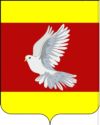 АДМИНИСТРАЦИЯ ГУЛЬКЕВИЧСКОГО ГОРОДСКОГО ПОСЕЛЕНИЯГУЛЬКЕВИЧСКОГО РАЙОНАПОСТАНОВЛЕНИЕот 27.01.2021                                                                                                 № 41город ГулькевичиО внесении изменения в постановление администрации Гулькевичского городского поселения Гулькевичского района  от 1 ноября  2016 года № 588 «Об утверждении муниципальной программы Гулькевичского городского поселения Гулькевичского района «Социальная поддержка граждан»В соответствии со статьей 179 Бюджетного кодекса Российской Федерации, руководствуясь уставом Гулькевичского городского поселения Гулькевичского района, п о с т а н о в л я ю:1. Внести в приложение к постановлению администрации Гулькевичского городского поселения Гулькевичского района от 1 ноября 2016 года № 588 «Об утверждении муниципальной программы Гулькевичского городского поселения Гулькевичского района «Социальная поддержка граждан» следующие изменения:1) раздел 2 «Цели, задачи и целевые показатели, сроки и этапы реализации муниципальной программы»  изложить в следующей редакции:  «2. Цели, задачи и целевые показатели, сроки и этапы реализации муниципальной программыОсновными целями муниципальной программы являются:увеличение объема и повышение качества социальных услуг, оказываемых гражданам, посредством обеспечения условий для эффективной деятельности и развития социально ориентированных некоммерческих организаций (Гулькевичских казачьих обществ, Гулькевичских городских общественных организаций ветеранов войны, труда, вооруженных сил и правохранительных органов и др.);	осуществление денежных выплат отдельным категориям граждан.Для достижения этих целей предусматривается решение следующих задач:муниципальная поддержка общественно - полезных программ социально ориентированных некоммерческих организаций, направленных на развитие общественных инициатив по решению социальных проблем в поселении;	осуществление ежегодных выплат гражданам, удостоенным звания «Почетный гражданин города Гулькевичи»;	осуществления ежегодных выплат гражданам, награжденным Почетной грамотой Гулькевичского городского поселения Гулькевичского района;	оказание мер социальной поддержки физическим лицам, проживающим на территории Гулькевичского городского поселения Гулькевичского района, оказавшимся в трудной жизненной ситуации, пострадавшим при пожарах.	Реализация мероприятий муниципальной программы рассчитана на период с 2017 года по 2023 год включительно.Целевые показатели муниципальной программыКритериями выполнения настоящей муниципальной  программы являются показатели, приведенные в таблице.Таблица № 1                                                                                                                            »;                                                                                                           2) приложение к Паспорту  муниципальной программы Гулькевичского городского поселения Гулькевичского района «Социальная поддержка граждан» изложить в новой  редакции (прилагается).                                                                                          2. Обнародовать настоящее постановление в специально установленных местах для обнародования муниципальных правовых актов Гулькевичского городского поселения Гулькевичского  района, определенных постановлением администрации Гулькевичского городского поселения Гулькевичского  района от 28 июня 2010 года № 347 «Об утверждении специально установленных мест для обнародования муниципальных правовых актов Гулькевичского городского поселения Гулькевичского района», и разместить на официальном сайте администрации Гулькевичского городского поселения Гулькевичского  района в сети «Интернет».3. Контроль за выполнением настоящего постановления возложить на заместителя главы Гулькевичского городского поселения Гулькевичского района, начальника организационно-кадрового управления К.В. Дегинау.4. Постановление вступает в силу после его официального обнародования.Глава Гулькевичского городского поселенияГулькевичского района                                                                         А.А. ГорошкоПЕРЕЧЕНЬосновных мероприятий муниципальной программы Гулькевичского городского поселения Гулькевичского района «Социальная поддержка граждан» ».Заместитель главыГулькевичского городского поселения Гулькевичского района, начальник организационно-кадрового управления                                                                                                                      К.В. Дегинау№п/пНаимено-вание пока-зателяЕди-ница изме-ренияЗначение показателейЗначение показателейЗначение показателейЗначение показателейЗначение показателейЗначение показателейЗначение показателейЗначение показателей№п/пНаимено-вание пока-зателяЕди-ница изме-ренияста-тус2017 год2018 год2019 год2020год2021год2022год2023 год12345678910111.Муниципальная программа Гулькевичского городского поселения Гулькевичского района  «Социальная поддержка граждан»Муниципальная программа Гулькевичского городского поселения Гулькевичского района  «Социальная поддержка граждан»Муниципальная программа Гулькевичского городского поселения Гулькевичского района  «Социальная поддержка граждан»Муниципальная программа Гулькевичского городского поселения Гулькевичского района  «Социальная поддержка граждан»Муниципальная программа Гулькевичского городского поселения Гулькевичского района  «Социальная поддержка граждан»Муниципальная программа Гулькевичского городского поселения Гулькевичского района  «Социальная поддержка граждан»Муниципальная программа Гулькевичского городского поселения Гулькевичского района  «Социальная поддержка граждан»Муниципальная программа Гулькевичского городского поселения Гулькевичского района  «Социальная поддержка граждан»Муниципальная программа Гулькевичского городского поселения Гулькевичского района  «Социальная поддержка граждан»Муниципальная программа Гулькевичского городского поселения Гулькевичского района  «Социальная поддержка граждан»12345678910111.1Количество ежегодных денежных выплат почетным гражданамчело-век367777771.2.Количество ежегодных денежных выплат награжден-ных Почетной грамотойчело-век3----6661.3Количество лиц, получающих выплаты пенсии за выслугу лет, замещавшие муниципаль-ные должности ичело-век322223331234567891011должности муниципаль-ной службы в поселении1.4Количество социально ориентиро-ванных некоммерчес-ких организаций, которым оказана муниципаль-ная поддержка в форме финансовой поддержкиединиц322224441.5Охват населения поселения в процессе реализации социально ориентиро-ванными некоммер-ческими организа-циями общественно полезных программчело-век34004004004001000100010001.6Количество лиц, оказавшихся в трудной жизненной ситуации, пострадав-ших при пожарах, которым оказаны меры социальной поддержкиединиц31111111«ПРИЛОЖЕНИЕ к Паспорту муниципальной программы Гулькевичского городского поселения Гулькевичского района«Социальная поддержка граждан» № п/пНаименование мероприятияСта-тус Годы реализа-цииОбъем финансирования, тыс. рублейОбъем финансирования, тыс. рублейОбъем финансирования, тыс. рублейОбъем финансирования, тыс. рублейОбъем финансирования, тыс. рублейНепосредствен-ный результат реализации мероприятияМуниципальныйзаказчик, глав-ный распоряди-тель (распоряди-тель) бюджетных средств, исполнитель№ п/пНаименование мероприятияСта-тус Годы реализа-циивсегов разрезе источников финансированияв разрезе источников финансированияв разрезе источников финансированияв разрезе источников финансированияНепосредствен-ный результат реализации мероприятияМуниципальныйзаказчик, глав-ный распоряди-тель (распоряди-тель) бюджетных средств, исполнитель№ п/пНаименование мероприятияСта-тус Годы реализа-циифедеральный бюджеткрае-вой бюд-жетместный бюджетВнебюд-жетные источникиНепосредствен-ный результат реализации мероприятияМуниципальныйзаказчик, глав-ный распоряди-тель (распоряди-тель) бюджетных средств, исполнитель1234567891011Цель1: Осуществление денежных  выплат и социальная поддержка отдельным категориям граждан Цель1: Осуществление денежных  выплат и социальная поддержка отдельным категориям граждан Цель1: Осуществление денежных  выплат и социальная поддержка отдельным категориям граждан Цель1: Осуществление денежных  выплат и социальная поддержка отдельным категориям граждан Цель1: Осуществление денежных  выплат и социальная поддержка отдельным категориям граждан Цель1: Осуществление денежных  выплат и социальная поддержка отдельным категориям граждан Цель1: Осуществление денежных  выплат и социальная поддержка отдельным категориям граждан Цель1: Осуществление денежных  выплат и социальная поддержка отдельным категориям граждан Цель1: Осуществление денежных  выплат и социальная поддержка отдельным категориям граждан Цель1: Осуществление денежных  выплат и социальная поддержка отдельным категориям граждан Задачи: Осуществление денежных выплат отдельным категориям граждан, оказание мер социальной поддержки и предоставление финансовой адресной помощи гражданам.Задачи: Осуществление денежных выплат отдельным категориям граждан, оказание мер социальной поддержки и предоставление финансовой адресной помощи гражданам.Задачи: Осуществление денежных выплат отдельным категориям граждан, оказание мер социальной поддержки и предоставление финансовой адресной помощи гражданам.Задачи: Осуществление денежных выплат отдельным категориям граждан, оказание мер социальной поддержки и предоставление финансовой адресной помощи гражданам.Задачи: Осуществление денежных выплат отдельным категориям граждан, оказание мер социальной поддержки и предоставление финансовой адресной помощи гражданам.Задачи: Осуществление денежных выплат отдельным категориям граждан, оказание мер социальной поддержки и предоставление финансовой адресной помощи гражданам.Задачи: Осуществление денежных выплат отдельным категориям граждан, оказание мер социальной поддержки и предоставление финансовой адресной помощи гражданам.Задачи: Осуществление денежных выплат отдельным категориям граждан, оказание мер социальной поддержки и предоставление финансовой адресной помощи гражданам.Задачи: Осуществление денежных выплат отдельным категориям граждан, оказание мер социальной поддержки и предоставление финансовой адресной помощи гражданам.Задачи: Осуществление денежных выплат отдельным категориям граждан, оказание мер социальной поддержки и предоставление финансовой адресной помощи гражданам.1.Обеспечение доплат к пенсиям (дополнительное пенсионное обеспечение)2017 год0,00,0осуществление денежных выплат отдельным категориям гражданОрганизационно-кадровое управление администрации Гулькевичского  городского поселения Гулькевичского района (далее  управление)1.Обеспечение доплат к пенсиям (дополнительное пенсионное обеспечение)2018 год172,8172,8осуществление денежных выплат отдельным категориям гражданОрганизационно-кадровое управление администрации Гулькевичского  городского поселения Гулькевичского района (далее  управление)1.Обеспечение доплат к пенсиям (дополнительное пенсионное обеспечение)2019 год172,8172,8осуществление денежных выплат отдельным категориям гражданОрганизационно-кадровое управление администрации Гулькевичского  городского поселения Гулькевичского района (далее  управление)1.Обеспечение доплат к пенсиям (дополнительное пенсионное обеспечение)2020 год192,8192,8осуществление денежных выплат отдельным категориям гражданОрганизационно-кадровое управление администрации Гулькевичского  городского поселения Гулькевичского района (далее  управление)1.Обеспечение доплат к пенсиям (дополнительное пенсионное обеспечение)2021 год300,6300,6осуществление денежных выплат отдельным категориям гражданОрганизационно-кадровое управление администрации Гулькевичского  городского поселения Гулькевичского района (далее  управление)1.Обеспечение доплат к пенсиям (дополнительное пенсионное обеспечение)2022 год300,6300,6осуществление денежных выплат отдельным категориям гражданОрганизационно-кадровое управление администрации Гулькевичского  городского поселения Гулькевичского района (далее  управление)1.Обеспечение доплат к пенсиям (дополнительное пенсионное обеспечение)2023 год300,6300,6осуществление денежных выплат отдельным категориям гражданОрганизационно-кадровое управление администрации Гулькевичского  городского поселения Гулькевичского района (далее  управление)1.Обеспечение доплат к пенсиям (дополнительное пенсионное обеспечение)всего1440,21440,2осуществление денежных выплат отдельным категориям гражданОрганизационно-кадровое управление администрации Гулькевичского  городского поселения Гулькевичского района (далее  управление)2Обеспечение денежных выплат  гражданам, удостоенным звания «Почетный гражданин  города Гулькевичи»2017 год120,0120,0осуществление денежных выплат отдельным категориям граждануправление2Обеспечение денежных выплат  гражданам, удостоенным звания «Почетный гражданин  города Гулькевичи»2018 год140,0140,0осуществление денежных выплат отдельным категориям граждануправление2Обеспечение денежных выплат  гражданам, удостоенным звания «Почетный гражданин  города Гулькевичи»2019 год140,0140,0осуществление денежных выплат отдельным категориям граждануправление2Обеспечение денежных выплат  гражданам, удостоенным звания «Почетный гражданин  города Гулькевичи»2020 год140,0140,0осуществление денежных выплат отдельным категориям граждануправление2Обеспечение денежных выплат  гражданам, удостоенным звания «Почетный гражданин  города Гулькевичи»2021 год140,0140,0осуществление денежных выплат отдельным категориям граждануправление2Обеспечение денежных выплат  гражданам, удостоенным звания «Почетный гражданин  города Гулькевичи»2022 год140,0140,0осуществление денежных выплат отдельным категориям граждануправление2Обеспечение денежных выплат  гражданам, удостоенным звания «Почетный гражданин  города Гулькевичи»2023 год140,0140,0осуществление денежных выплат отдельным категориям граждануправление2Обеспечение денежных выплат  гражданам, удостоенным звания «Почетный гражданин  города Гулькевичи»всего960,0960,0осуществление денежных выплат отдельным категориям граждануправление3Обеспечение денежных  выплат гражданам награжденных Почетной грамотой2017 год0,00,0осуществление денежных выплат отдельным категориям граждануправление3Обеспечение денежных  выплат гражданам награжденных Почетной грамотой2018 год0,00,0осуществление денежных выплат отдельным категориям граждануправление3Обеспечение денежных  выплат гражданам награжденных Почетной грамотой2019 год0,00,0осуществление денежных выплат отдельным категориям граждануправление3Обеспечение денежных  выплат гражданам награжденных Почетной грамотой2020 год0,00,0осуществление денежных выплат отдельным категориям граждануправление3Обеспечение денежных  выплат гражданам награжденных Почетной грамотой2021 год30,030,0осуществление денежных выплат отдельным категориям граждануправление3Обеспечение денежных  выплат гражданам награжденных Почетной грамотой2022 год30,030,0осуществление денежных выплат отдельным категориям граждануправление3Обеспечение денежных  выплат гражданам награжденных Почетной грамотой2023 год30,030,0осуществление денежных выплат отдельным категориям граждануправление3Обеспечение денежных  выплат гражданам награжденных Почетной грамотойвсего90,090,0осуществление денежных выплат отдельным категориям граждануправление4Единовременные денежные выплаты физическим  лицам, пострадавшим при пожарах2017 год10,010,0осуществление денежных выплат отдельным категориям граждануправление4Единовременные денежные выплаты физическим  лицам, пострадавшим при пожарах2018 год15,015,0осуществление денежных выплат отдельным категориям граждануправление4Единовременные денежные выплаты физическим  лицам, пострадавшим при пожарах2019 год15,015,0осуществление денежных выплат отдельным категориям граждануправление4Единовременные денежные выплаты физическим  лицам, пострадавшим при пожарах2020 год15,015,0осуществление денежных выплат отдельным категориям граждануправление4Единовременные денежные выплаты физическим  лицам, пострадавшим при пожарах2021 год15,015,0осуществление денежных выплат отдельным категориям граждануправление4Единовременные денежные выплаты физическим  лицам, пострадавшим при пожарах2022 год15,015,0осуществление денежных выплат отдельным категориям граждануправление4Единовременные денежные выплаты физическим  лицам, пострадавшим при пожарах2023 год15,015,0осуществление денежных выплат отдельным категориям граждануправление4Единовременные денежные выплаты физическим  лицам, пострадавшим при пожарахвсего100,0100,0осуществление денежных выплат отдельным категориям граждануправлениеЦель 2: Увеличение объема и повышение качества социальных услуг, оказываемых гражданам, посредством обеспечения условий для эффективной деятельности и развития социально ориентированных некоммерческих организаций.Цель 2: Увеличение объема и повышение качества социальных услуг, оказываемых гражданам, посредством обеспечения условий для эффективной деятельности и развития социально ориентированных некоммерческих организаций.Цель 2: Увеличение объема и повышение качества социальных услуг, оказываемых гражданам, посредством обеспечения условий для эффективной деятельности и развития социально ориентированных некоммерческих организаций.Цель 2: Увеличение объема и повышение качества социальных услуг, оказываемых гражданам, посредством обеспечения условий для эффективной деятельности и развития социально ориентированных некоммерческих организаций.Цель 2: Увеличение объема и повышение качества социальных услуг, оказываемых гражданам, посредством обеспечения условий для эффективной деятельности и развития социально ориентированных некоммерческих организаций.Цель 2: Увеличение объема и повышение качества социальных услуг, оказываемых гражданам, посредством обеспечения условий для эффективной деятельности и развития социально ориентированных некоммерческих организаций.Цель 2: Увеличение объема и повышение качества социальных услуг, оказываемых гражданам, посредством обеспечения условий для эффективной деятельности и развития социально ориентированных некоммерческих организаций.Цель 2: Увеличение объема и повышение качества социальных услуг, оказываемых гражданам, посредством обеспечения условий для эффективной деятельности и развития социально ориентированных некоммерческих организаций.Цель 2: Увеличение объема и повышение качества социальных услуг, оказываемых гражданам, посредством обеспечения условий для эффективной деятельности и развития социально ориентированных некоммерческих организаций.Цель 2: Увеличение объема и повышение качества социальных услуг, оказываемых гражданам, посредством обеспечения условий для эффективной деятельности и развития социально ориентированных некоммерческих организаций.Задача: Муниципальная поддержка общественно полезных программ социально-ориентированных некоммерческих организаций, направленных на развитие общественных инициатив по решению социальных проблем в Гулькевичском городском поселении  Гулькевичского района. Задача: Муниципальная поддержка общественно полезных программ социально-ориентированных некоммерческих организаций, направленных на развитие общественных инициатив по решению социальных проблем в Гулькевичском городском поселении  Гулькевичского района. Задача: Муниципальная поддержка общественно полезных программ социально-ориентированных некоммерческих организаций, направленных на развитие общественных инициатив по решению социальных проблем в Гулькевичском городском поселении  Гулькевичского района. Задача: Муниципальная поддержка общественно полезных программ социально-ориентированных некоммерческих организаций, направленных на развитие общественных инициатив по решению социальных проблем в Гулькевичском городском поселении  Гулькевичского района. Задача: Муниципальная поддержка общественно полезных программ социально-ориентированных некоммерческих организаций, направленных на развитие общественных инициатив по решению социальных проблем в Гулькевичском городском поселении  Гулькевичского района. Задача: Муниципальная поддержка общественно полезных программ социально-ориентированных некоммерческих организаций, направленных на развитие общественных инициатив по решению социальных проблем в Гулькевичском городском поселении  Гулькевичского района. Задача: Муниципальная поддержка общественно полезных программ социально-ориентированных некоммерческих организаций, направленных на развитие общественных инициатив по решению социальных проблем в Гулькевичском городском поселении  Гулькевичского района. Задача: Муниципальная поддержка общественно полезных программ социально-ориентированных некоммерческих организаций, направленных на развитие общественных инициатив по решению социальных проблем в Гулькевичском городском поселении  Гулькевичского района. Задача: Муниципальная поддержка общественно полезных программ социально-ориентированных некоммерческих организаций, направленных на развитие общественных инициатив по решению социальных проблем в Гулькевичском городском поселении  Гулькевичского района. Задача: Муниципальная поддержка общественно полезных программ социально-ориентированных некоммерческих организаций, направленных на развитие общественных инициатив по решению социальных проблем в Гулькевичском городском поселении  Гулькевичского района. 5Мероприятия по муниципальной поддержке общественно-полезных программ социально-ориентированных некоммерческих организаций, направленных на развитие  общественных инициатив по решению социальных проблем в Гулькевичском городском поселении Гулькевичского района2017 год262,6262,6муниципальнаяподдержка социально ориентированных некоммерческих организацийуправление5Мероприятия по муниципальной поддержке общественно-полезных программ социально-ориентированных некоммерческих организаций, направленных на развитие  общественных инициатив по решению социальных проблем в Гулькевичском городском поселении Гулькевичского района2018 год200,0200,0муниципальнаяподдержка социально ориентированных некоммерческих организацийуправление5Мероприятия по муниципальной поддержке общественно-полезных программ социально-ориентированных некоммерческих организаций, направленных на развитие  общественных инициатив по решению социальных проблем в Гулькевичском городском поселении Гулькевичского района2019 год200,0200,0муниципальнаяподдержка социально ориентированных некоммерческих организацийуправление5Мероприятия по муниципальной поддержке общественно-полезных программ социально-ориентированных некоммерческих организаций, направленных на развитие  общественных инициатив по решению социальных проблем в Гулькевичском городском поселении Гулькевичского района2020 год230,0230,0муниципальнаяподдержка социально ориентированных некоммерческих организацийуправление5Мероприятия по муниципальной поддержке общественно-полезных программ социально-ориентированных некоммерческих организаций, направленных на развитие  общественных инициатив по решению социальных проблем в Гулькевичском городском поселении Гулькевичского района2021 год450,0450,0муниципальнаяподдержка социально ориентированных некоммерческих организацийуправление5Мероприятия по муниципальной поддержке общественно-полезных программ социально-ориентированных некоммерческих организаций, направленных на развитие  общественных инициатив по решению социальных проблем в Гулькевичском городском поселении Гулькевичского района2022 год450,0450,0муниципальнаяподдержка социально ориентированных некоммерческих организацийуправление5Мероприятия по муниципальной поддержке общественно-полезных программ социально-ориентированных некоммерческих организаций, направленных на развитие  общественных инициатив по решению социальных проблем в Гулькевичском городском поселении Гулькевичского района2023 год450,0450,0муниципальнаяподдержка социально ориентированных некоммерческих организацийуправление5Мероприятия по муниципальной поддержке общественно-полезных программ социально-ориентированных некоммерческих организаций, направленных на развитие  общественных инициатив по решению социальных проблем в Гулькевичском городском поселении Гулькевичского районавсего2242,62242,6муниципальнаяподдержка социально ориентированных некоммерческих организацийуправление5.1Предоставление субсидии для социально ориентированных некоммерческих организаций осуществляющих свою деятельность на территории Гулькевичского городского поселения (Гулькевичских  казачьих обществ)  2017 год0,00,0муниципальнаяподдержка социально ориентированных некоммерческих организацийуправление5.1Предоставление субсидии для социально ориентированных некоммерческих организаций осуществляющих свою деятельность на территории Гулькевичского городского поселения (Гулькевичских  казачьих обществ)  2018 год0,00,0муниципальнаяподдержка социально ориентированных некоммерческих организацийуправление5.1Предоставление субсидии для социально ориентированных некоммерческих организаций осуществляющих свою деятельность на территории Гулькевичского городского поселения (Гулькевичских  казачьих обществ)  2019 год0,00,0муниципальнаяподдержка социально ориентированных некоммерческих организацийуправление5.1Предоставление субсидии для социально ориентированных некоммерческих организаций осуществляющих свою деятельность на территории Гулькевичского городского поселения (Гулькевичских  казачьих обществ)  2020 год0,00,0муниципальнаяподдержка социально ориентированных некоммерческих организацийуправление5.1Предоставление субсидии для социально ориентированных некоммерческих организаций осуществляющих свою деятельность на территории Гулькевичского городского поселения (Гулькевичских  казачьих обществ)  2021 год200,0200,0муниципальнаяподдержка социально ориентированных некоммерческих организацийуправление5.1Предоставление субсидии для социально ориентированных некоммерческих организаций осуществляющих свою деятельность на территории Гулькевичского городского поселения (Гулькевичских  казачьих обществ)  2022 год200,0200,0муниципальнаяподдержка социально ориентированных некоммерческих организацийуправление5.1Предоставление субсидии для социально ориентированных некоммерческих организаций осуществляющих свою деятельность на территории Гулькевичского городского поселения (Гулькевичских  казачьих обществ)  2023 год200,0200,0муниципальнаяподдержка социально ориентированных некоммерческих организацийуправление5.1Предоставление субсидии для социально ориентированных некоммерческих организаций осуществляющих свою деятельность на территории Гулькевичского городского поселения (Гулькевичских  казачьих обществ)  всего600,0600,0муниципальнаяподдержка социально ориентированных некоммерческих организацийуправление5.2Предоставление субсидии для социально ориентированных некоммерческих организаций осуществляющих свою деятельность на территории Гулькевичского городского поселения (Гулькевичских городских общественных организаций ветеранов войны, труда, вооруженных сил и правоохранительных органов и др.)2017 год262,6262,65.2Предоставление субсидии для социально ориентированных некоммерческих организаций осуществляющих свою деятельность на территории Гулькевичского городского поселения (Гулькевичских городских общественных организаций ветеранов войны, труда, вооруженных сил и правоохранительных органов и др.)2018 год200,0200,05.2Предоставление субсидии для социально ориентированных некоммерческих организаций осуществляющих свою деятельность на территории Гулькевичского городского поселения (Гулькевичских городских общественных организаций ветеранов войны, труда, вооруженных сил и правоохранительных органов и др.)2019 год200,0200,05.2Предоставление субсидии для социально ориентированных некоммерческих организаций осуществляющих свою деятельность на территории Гулькевичского городского поселения (Гулькевичских городских общественных организаций ветеранов войны, труда, вооруженных сил и правоохранительных органов и др.)2020 год230,0230,05.2Предоставление субсидии для социально ориентированных некоммерческих организаций осуществляющих свою деятельность на территории Гулькевичского городского поселения (Гулькевичских городских общественных организаций ветеранов войны, труда, вооруженных сил и правоохранительных органов и др.)2021 год250,0250,05.2Предоставление субсидии для социально ориентированных некоммерческих организаций осуществляющих свою деятельность на территории Гулькевичского городского поселения (Гулькевичских городских общественных организаций ветеранов войны, труда, вооруженных сил и правоохранительных органов и др.)2022 год250,0250,05.2Предоставление субсидии для социально ориентированных некоммерческих организаций осуществляющих свою деятельность на территории Гулькевичского городского поселения (Гулькевичских городских общественных организаций ветеранов войны, труда, вооруженных сил и правоохранительных органов и др.)2023 год250,0250,05.2Предоставление субсидии для социально ориентированных некоммерческих организаций осуществляющих свою деятельность на территории Гулькевичского городского поселения (Гулькевичских городских общественных организаций ветеранов войны, труда, вооруженных сил и правоохранительных органов и др.)всего1642,61642,61.Итого по программе2017 год392,6392,61.Итого по программе2018 год527,8527,81.Итого по программе2019 год527,8527,81.Итого по программе2020 год577,8577,81.Итого по программе2021 год935,6935,61.Итого по программе2022 год935,6935,61.Итого по программе2023 год935,6935,61.Итого по программевсего4832,84832,8